Katharina (Yoder) RichJanuary 21, 1867 – June 10, 1900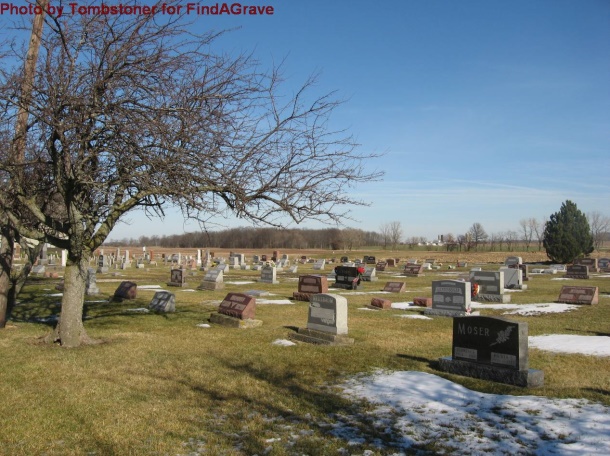 Photo by Tombstoner & FamilyIndiana, Marriages, 1810-2001Name: Katharina YoderGender: Female; Race: WhiteEvent Type: Marriage Registration (Marriage) Birth Place: IndianaMarriage Date: 9 Mar 1896; Marriage Place: Berne, IndianaResidence Place: Berne, IndianaFather: Jacob Yoder Mother: Catharina Stukey Spouse: J J Rich Page: 30***** Indiana, WPA Death Index, 1882-1920Name: Katie RichDate: 10 Jun 1900; Location: Monroe TownshipAge: 33 Yr; Gender: Female; Race: WhiteSource Location: County Health Office, DecaturSource Notes: The source of this record is the book H-21 on page 13 within the series produced by the Indiana Works Progress Administration.